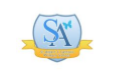 St Albert’s Catholic Primary School Mathematics Yearly Fluency Fact Plan 2021 / 22ReceptionYear 1Year 2Year 3Year 4Year 5Year 6Autumn 1Mastering Number Programme- Use of a rekenrekDaily Practice- 10/15min sessions (NCETM)Mastering Number Programme- Use of a rekenrekDaily Practice- 10/15min sessions (NCETM)Mastering Number Programme- Use of a rekenrekDaily Practice- 10/15min sessions (NCETM)Know number bonds for each number up to 20I know number bonds to 50I know decimal number bonds to 1 and 10.I know all multiplication and division facts of times tables up to 12.TT Rockstars/NUMBOTSFocusNUMBOTSNUMBOTS2 and 533, 4 and 86 and 7AllAutumn 2Mastering Number Programme- Use of a rekenrekDaily Practice- 10/15min sessions (NCETM)Mastering Number Programme- Use of a rekenrekDaily Practice- 10/15min sessions (NCETM)Mastering Number Programme- Use of a rekenrekDaily Practice- 10/15min sessions (NCETM)I know multiplication and division facts for 3 times tablesI know multiplication and division facts for 6 times tablesI know multiplication and division facts for 6 and 7 times tablesI know prime numbers up to 50TT Rockstars/NUMBOTS FocusNUMBOTSNUMBOTS2 and 5366 and 7AllSpring 1Mastering Number Programme- Use of a rekenrekDaily Practice- 10/15min sessions (NCETM)Mastering Number Programme- Use of a rekenrekDaily Practice- 10/15min sessions (NCETM)Mastering Number Programme- Use of a rekenrekDaily Practice- 10/15min sessions (NCETM)I know multiplication and division facts for 4 times tablesI know number bonds to 100I know prime numbers up to 20Know the decimal and percentage equivalent to fractions ½ , ¼ , ¾ , thirds, fifths and tenths.TT Rockstars/NUMBOTS FocusNUMBOTSNUMBOTS5 and 10466, 7, 9AllSpring 2Mastering Number Programme- Use of a rekenrekDaily Practice- 10/15min sessions (NCETM)Mastering Number Programme- Use of a rekenrekDaily Practice- 10/15min sessions (NCETM)Mastering Number Programme- Use of a rekenrekDaily Practice- 10/15min sessions (NCETM)I know multiplication and division facts for 8 times tablesI know multiplication and division facts for 7 times tablesKnow the decimal and percentage equivalent to fractions halves and quarters.Know common factors of a pair of numbersTT Rockstars/NUMBOTS FocusNUMBOTSNUMBOTS5 and 10476, 7, 9AllSummer 1Mastering Number Programme- Use of a rekenrek Daily Practice- 10/15min sessions (NCETM)Mastering Number Programme- Use of a rekenrek Daily Practice- 10/15min sessions (NCETM)Mastering Number Programme- Use of a rekenrek Daily Practice- 10/15min sessions (NCETM)I know doubles and halves up to 50Count in multiples of 25 and 100I know square numbers up to 144 and their square rootsTT Rockstars/NUMBOTS FocusNUMBOTSNUMBOTS2, 5 and 108711AllSummer 2Mastering Number Programme- Use of a rekenrek Daily Practice- 10/15min sessions (NCETM)Mastering Number Programme- Use of a rekenrek Daily Practice- 10/15min sessions (NCETM)Mastering Number Programme- Use of a rekenrek Daily Practice- 10/15min sessions (NCETM)I know multiplication and division facts for 3, 4 and 8 times tablescount in multiples of 6, 7, 9, 25 and 1,000Count forwards and backwards in steps of power of 10 up to 1,000,000TT Rockstars/NUMBOTS FocusNUMBOTSNUMBOTS2, 5 and 108912All